Disbursement Request  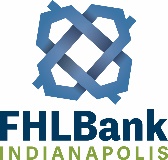 Rental and Lease/Purchase                                      (Revised 2020)Member agrees to disburse the entire requested AHP subsidy directly to the project, the Sponsor, or the project owner within sixty (60) calendar days of the Member’s receipt of such funds from the FHLBI.  The Member agrees, upon request, to furnish the FHLBI with verifiable evidence that all such funds have indeed been properly disbursed to the project, the Sponsor, or the project owner.  In the event that the AHP subsidy is not fully disbursed within a 60-day period, the Member hereby agrees to return any unused AHP subsidy to the FHLBI.  Furthermore, the Member hereby acknowledges that any unused AHP subsidy that is not properly returned to the FHLBI may be subject to per diem interest rate charges at the rate equal the Federal Funds effective rate for each day exceeding the 60-day period.FOR RENTAL AND LEASE/PURCHASE PROJECTS:By signing below, I, the project Sponsor/owner and Member, certify: (1) the AHP subsidy is being used appropriately as defined in  12 CFR 1291 and as stated in the approved application or approved modification and in accordance with the terms and conditions of the AHP Agreement; (2) the units are or will be subject to legally enforceable retention agreements as described in Section 13 of 12 CFR 1291; and (3) the household(s) occupying the units of this AHP project is (are)(will be) an eligible household as defined in 12 CFR 1291 and as stated in the approved application.  The project sponsor certifies that it meets the project sponsor qualifications criteria established by the Bank and that it has not engaged in, and is not engaging in, covered misconduct as defined in FHFA’s Suspended Counterparty Program regulation (12 CFR part 1227). In addition, I certify that I am not aware of any instances of fraud or suspected fraud associated with this project and the FHLBI, which should be reported to the FHLBI as outlined in the Affordable Housing Program Agreement.FOR LEASE/PURCHASE PROJECTS ONLY:By signing below, I, the project Sponsor/owner and Member, certify the household(s) listed above for which subsidy is being requested is (are) not in default for any non-payment of primary mortgage, real estate taxes or hazard insurance.  800-688-6697    housing@fhlbi.com      8250 Woodfield Crossing Blvd. Indianapolis, IN 46240This checklist consists of (1) a few questions, (2) items required for every disbursement request, and (3) items that must be submitted with the disbursement unless they are already on file at the FHLBI.  Please update the information on the form, as applicable, with each disbursement request. Submit one complete request and supporting documents through the FHLBI Secure Portal. With the exception of the Excel files noted, all files should be in PDF format. Disbursement request is valid for 60 days. Note: Disbursement requests may be returned if all required attachments are not included.  A. Project Information B.  Feasibility InformationOther InformationSubmitting  the request to the FHLBI:       What happens next?800-688-6697    housing@fhlbi.com      8250 Woodfield Crossing Blvd. Indianapolis, IN 46240Project type:   Rental        Lease/PurchaseProject type:   Rental        Lease/PurchaseProject type:   Rental        Lease/PurchaseProject type:   Rental        Lease/PurchaseProject type:   Rental        Lease/PurchaseProject type:   Rental        Lease/PurchaseProject type:   Rental        Lease/PurchaseProject name:      Project #:      Amount requested: $     Amount requested: $     Date:      Date:      Date:      Member name:      Member contact:      Member contact:      Member contact:      Member contact:      Member contact:      Phone:      Fax:      Email:      Email:      Email:      Email:      Email:      Address:      City:      City:      State:      State:      Zip:      Zip:      Sponsor/Owner:      Sponsor/Owner contact:      Sponsor/Owner contact:      Sponsor/Owner contact:      Sponsor/Owner contact:      Sponsor/Owner contact:      Phone:      Fax:      Email:      Email:      Email:      Email:      Email:      Address:      City:      City:      State:      State:      Zip:      Zip:      Provide a brief description of the use of these funds with associated amounts (acquisition, construction, rehab, specific costs, addresses, etc.). Provide a brief description of the use of these funds with associated amounts (acquisition, construction, rehab, specific costs, addresses, etc.). New construction		$     Rehab		$       Soft Costs		$      Developer Fee		$     Acquisition		$     Other:      			    	$     Address(es) associated with purchase:Sponsor/Owner SignatureSponsor/Owner SignatureMember Institution Authorized Signature (form will be returned if not signed by an FHLBI authorized signatory; please call 800-688-6697to confirm who is eligible to sign)Member Institution Authorized Signature (form will be returned if not signed by an FHLBI authorized signatory; please call 800-688-6697to confirm who is eligible to sign)Sponsor/Owner (typed/printed)Sponsor/Owner (typed/printed)Member Institution Authorized Signature (typed/printed)Member Institution Authorized Signature (typed/printed)DateDate Indicate the intended use of this AHP disbursement (check all that apply). 	Site acquisition		Developer fee     $                       (Amount this draw)	"Hard" construction and/or rehabilitation costs		Refinancing               	"Soft" development costs		Other (describe)          Closing cost assistanceIs the intended use of the AHP subsidy consistent with the application or with any subsequent modifications approved by the FHLBI? (If no, please attach explanation and justification of proposed changes.)      Yes     No Note:  If funds are requested for the developer’s fee, the FHLBI will permit the developer to request up to 20% of the fee to be paid by the AHP subsidy upon project commencement and a percentage of the fee proportionate to the percentage of work completed as shown on construction cost documentation. However, the FHLBI will not release the final 20% until project completion. Only 20% of the AHP subsidy may be drawn for soft costs such as: architecture, engineering, building permits, surveys and other pre-development related expenses. Please indicate the housing type(s) that best describes the project.	Multi-family rental apartment building		Lease/Purchase	Scattered site multi-family rental		Other (describe)      		Scattered site single-family rental	 Please indicate the current occupancy of the project’s units.	No units completed, still under construction		Partially occupied	Unoccupied (certificate of occupancy has been issued)		Fully occupied (except for a normal vacancy factor) Please answer the questions below and indicate if documents are attached.AttachedOn FileN/AAffordable Housing Program Agreement Contingency LetterIs this an initial disbursement request?         Yes          NoIf yes, attach a draft of the long-term retention documents. Note: Executed and recorded copies of the retention mechanism should be submitted 60 days following disbursement.Submit an updated Rental Project Workbook (Excel) with attachments 1-6 and explanations to the FHLBI Secure Portal.Date of update:      	 Workbook and explanations attachedFinancial DocumentationHas the total development budget changed more than 10% since the last submission? 	Yes     No   N/A Have the sources of funding changed since the last submission?	 Yes    No   N/AIf yes, explain how and why.Does the project have any income or expenses associated with activities in commercial space?	 Yes    No   N/AIf yes, attach a separate pro forma for commercial expenses.Have project costs increased 10% or greater in total or line item?	 Yes    No   N/AIf yes, explain the reason(s) for cost increase and attach an updated Rental Project Workbook. Funding source documentationAttachedOn FileN/AAttach copies of documentation for all applicable funding sources. (Including executed construction loan, permanent loan(s), CDBG funding agreements, HOME grant agreement, etc.). Note: If commitment letters were submitted with application, executed loan/grant documents are required at disbursement.Supportive service projects: Provide updated operational funding agreementsRehabilitation of existing projects may need to submit the most recent year-to-date income/expense statement containing a minimum of six month’s history.Cost DocumentationCost DocumentationCost DocumentationCost DocumentationCost DocumentationThe FHLBI reserves the right to request documentation of 100% of the project’s total development cost.The FHLBI reserves the right to request documentation of 100% of the project’s total development cost.The FHLBI reserves the right to request documentation of 100% of the project’s total development cost.The FHLBI reserves the right to request documentation of 100% of the project’s total development cost.The FHLBI reserves the right to request documentation of 100% of the project’s total development cost.Depending upon the project type, submit a copy of the following: AttachedOn FileN/AN/AN/AArchitect contractConstruction contractConsultant agreementDeveloper agreementMost recent architect form (AIAG702/G703)Paid invoices with copy of supporting cancelled checks (if no AIAG702/G703)Acquisition DocumentationAttachedOn FileN/ACopy of an “as-is” appraisal of the project site, dated within six months of purchase contract.Copy of an up-to-date contract of sale or purchase option agreement executed between the purchaser and the current owner.Closing DocumentationAttachedOn FileN/ACopy of the recorded deed(s) or an executed and current land/site lease.Copy of a signed and dated closing statement or other evidence showing the purchase price and closing costs associated with the purchaser’s acquisition of the project site. Tax Credit Projects Tax credit projects may be required to submit IRS Form 8609 once available.AttachedOn FileN/ACopy of executed partnership agreement, including capital funding schedule.Note: FHLBI will not disburse funds until the partnership agreement has been executed and a copy provided to the Bank.Copy of state agency’s low-income housing tax credit award letterHistoric tax credit awardTax credit syndication commitment letterLIHTC applicationLIHTC 10% carryoverLoan agreement for AHP, HOME, etc.Final LIHTC application w/cost certificationPermanent Debt RefinancingAttachedOn FileN/AAre funds going to be used to refinance permanent debt?  Yes        NoIf yes, answer items below.A detailed description of how the Sponsor intends to use the equity proceeds of the refinancing (i.e., purchasing, rehabilitating, or constructing units of housing.)Appropriate evidence that supports the proposed use of the refinance equity proceeds.Copy of note or loan agreement affecting the loan to be refinancedCopy of loan pay-off letter from the existing lenderModification, Extension, Completion     Yes     NoN/ADoes the project need to be modified?  If yes, attach all applicable documentation and a signed Modification Request form (available at www.fhlbi.com)Is the project meeting all services, activities, empowerment, design features, and homeless set aside commitments made in the application?If no, explain:      Is the project development timeline on track to meet the 1 year – 1st disbursement deadline, 2 year – Full AHP disbursement deadline, and 3 year completion deadline for all units?If no, explain:      Attach a signed Extension Request form (available at www.fhlbi.com)Is the project nearing completion?If yes, state the anticipated or actual completion date (defined below):      For rehab projects that will not have a new certificate of occupancy issued, the date rehabilitation is determined to be complete per the contractor’s progress/pay requests.For new construction, the date the last unit is certified for occupancy by the local authority. Instruction - Disbursement request may be returned if all required attachments are not provided     Yes     NoN/AIn addition to the checklist items listed in section B (1-7), the following may be required if not previously provided:Site control documents, retention agreements (draft and/or recorded), evidence of funding sources (updated), documentation of costs as applicable per use of AHP in an amount equal to or exceeding the amount requested herein. Amended contracts and agreements which reflect changes to the development budget and pro-forma since the application was submitted or last funding request. Excel® Workbooks required:Rental/Lease Purchase financial workbook, Rental Income Targeting Worksheet (if applicable) Note:  Must be provided in Excel® formatOther: Signed Disbursement Request form; and if applicable, Modification and Extension Request forms.  Submit one complete request and supporting documents through the FHLBI Secure Portal. With the exception of the Excel® files noted, all files should be in PDF format.Allow 7-10 days for Member review, signature and delivery to the FHLBIAn e-mail notification advising the Member and Sponsor of the request receipt will be sentAllow 7-14 days of receipt by the FHLBI for initial staff review – watch for open items requestRespond quickly to requests for documentation and/or clarification.Allow 30 days from receipt of all required documentation for funding – an advice of funding will be sent to the Member and Sponsor contacts via e-mail. Funds will be wired to the Member’s FHLBI account. Sponsor should coordinate with the   Member the delivery procedures determined by the Member.